Lesson 9 Homework PracticeWrite Linear Equations From One Point and the SlopePART 1:Write the equation of each line below in slope-intercept form.  Show all workPART 2: Write a real-life situation to match the equation	1. passes through (–3, 5), slope = 1/3      	2. passes through (6, –6), slope = 5	3. passes through (–3, –5), slope = 2                 4.  passes through (-5, 6), slope = 3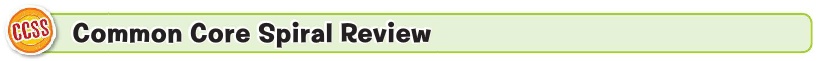 Write the equation of the graphs below in slope-intercept form.  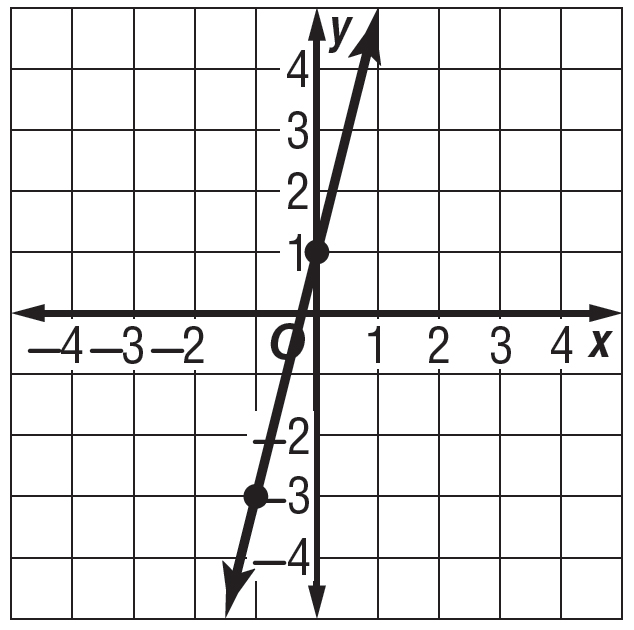 	5.						6.	7. Write the # in Scientific 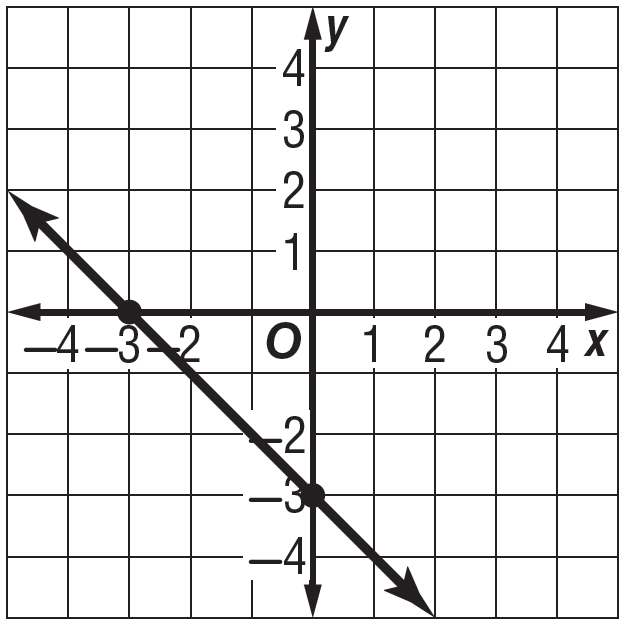                                                                                                                                                     Notation                                                                                                       0.00000000000572